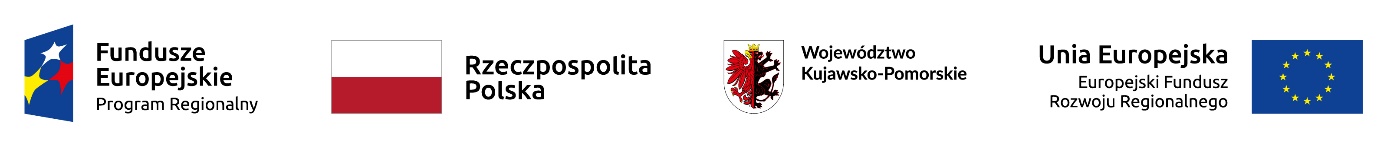 Nr postępowania: ZP.1.2022						Załącznik Nr 8  do SWZ  Wykonawca/Podmiot udostępniający zasoby*:(pełna nazwa/firma, adres, 
w zależności od podmiotu: NIP/PESEL, KRS/CEiDG)reprezentowany przez: (imię, nazwisko, stanowisko/podstawa do reprezentacji)reprezentacji)OŚWIADCZENIE *O AKTUALNOŚCI INFORMACJI ZAWARTYCH W JEDZOświadczam, że informacje podane w Jednolitym Europejskim Dokumencie Zamówienia (JEDZ),  w zakresie podstaw wykluczenia z postępowania o udzielenie zamówienia publicznego pn „Dostawa lekkich samochodów ratowniczo – gaśniczych dla jednostek OSP województwa kujawsko – pomorskiego – 7 sztuk z podziałem na 2 części” dla części      zamówienia, o których mowa w:art. 108 ust. 1 pkt 3 ustawy, dotyczących wydania prawomocnego wyroku sądu lub ostatecznej decyzji administracyjnej o zaleganiu z uiszczeniem podatków, opłat lub składek na ubezpieczenie społeczne lub zdrowotne;art. 108 ust. 1 pkt 4 ustawy, dotyczących orzeczenia zakazu ubiegania się o zamówienie publiczne tytułem środka zapobiegawczego;art. 108 ust. 1 pkt 5 ustawy, dotyczących zawarcia z innymi wykonawcami porozumienia mającego na celu zakłócenie konkurencji;art. 108 ust. 1 pkt 6 ustawy, dotyczących zakłócenia konkurencji wynikającego z wcześniejszego zaangażowania Wykonawcy lub podmiotu, który należy z Wykonawcą do tej samej grupy kapitałowej w przygotowanie postępowania o udzielenie zamówienia;art. 109 ust. 1 pkt 1 ustawy, dotyczących naruszenia obowiązków dotyczących płatności podatków i opłat lokalnych, o których mowa w ustawie z dnia 12 stycznia 1991 r. o podatkach i opłatach lokalnych (Dz. U. z 2019 r. poz. 1170)są aktualne / są nieaktualne**(miejscowość),dnia                 r.                                                                      (podpis)Dokument należy po sporządzeniu  opatrzyć kwalifikowanym podpisem elektronicznym.* niniejsze oświadczenie składa każdy z Wykonawców wspólnie ubiegających się o udzielenie zamówienia;** niepotrzebne skreślić. W przypadku braku aktualności podanych uprzednio informacji dodatkowo należy złożyć  stosowną informację w tym zakresie, w szczególności określić jakich danych dotyczy zmiana i wskazać jej zakres.